UNIVERSIDAD DE TARAPACÁFACULTAD DE INGENIERÍADEPTO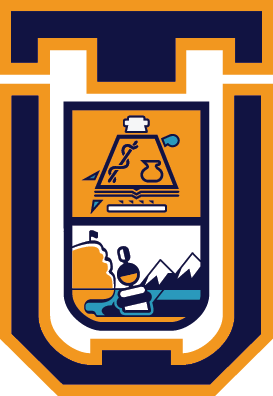 TITULO Informe de (TIPO DE ACTIVIDAD) para optar al Título de Ingeniero(a) Civil ...Alumno(s):(Nombre completo estudiante 1)(Nombre completo estudiante 2)(Nombre completo estudiante 3)(Nombre completo estudiante 4)Profesor(a) XXXXX: (Nombre completo)Arica/Iquique – ChileAño 